THSWPA2020 STATE CHAMPIONSHIPSEXTRACO EVENTS CENTER4601 BOSQUE BLVD.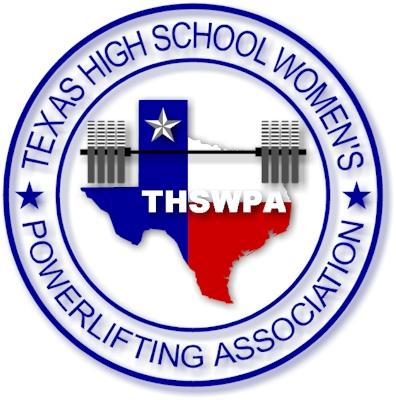 WACO, TEXAS 76710ENTRY FEE $35 PER LIFTERCHECKS PAYABLE TO THSWPApackets will include 1 wrist band (coach) more than number of lifters up to  4 wristband maxstate qualifying lifters will receive wristband upon being weighed inyou may purchase up to 4 wrapper wristbands per team @ $10.00 each at registrationparking for each day is $5state meet itinerarythursday night march 19thweigh ins 5:00 – 7:001a/2a – 3A – 4afriday morning march 20thweigh ins 5:30 – 7:001a/2a – 3A – 4ajudges meet at 6:45coaches meet at 7:15competition starts at 8:00friday night march 20thweigh ins 5:00 – 7:005a – 6asaturday morning march 21stweigh ins 5:30 – 7:005a – 6a judges meet at 6:45coaches meet at 7:15competition starts at 8:00